
                    		Registration Form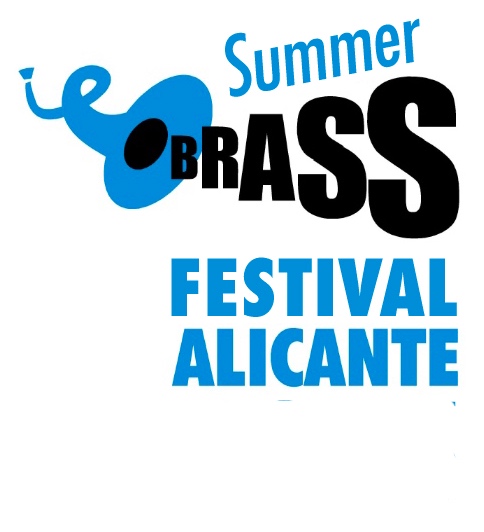 VII International Summer Brass Festival Alicante 2019*Register by email at the following address: office@brassacademy.com Payment of the course fee : 

Account holder : Brass Academy Alicante 
BANCO ING :  ES21 1465 0100 9119 0050 7169
International transfers:IBAN :ES21 1465 0100 9119 0050 7169BIC/SWIFT code: INGDESMMXXX
*When making the transfer, please remember to specify:   Summer Brass Festival  + student’s complete name.  And please send a copy of the payment receipt to: office@brassacademy.com
*We ask that you please attach your current musical CV to this registration form.

*  Once you have paid the fee for attending the course, the money will not be refunded, as places in the course are limited, and the payment of the fee confirms reservation of a place; exceptions will be made in case of illness, pending receipt of a medical certificate. Participation is granted strictly in the order in which registrations are completed (on a first come-first served basis). Web : www.alicantebrassfestival.com 

Brass Academy Alicante    www.brassacademy.com     (+34) 658 57 51 36Please attach digital photo in this box. First and last name of student Postal address 
(street, post code, city, region, country) E- mail address Passport or national ID # Date of birth Instrument Telephone numbers  T-shirt size ( S,M,L,XL) Qualifying discount info. Employer or place of study Current instructor 